T.C.MAMAK  KAYMAKAMLIĞISEVGİ BAHÇESİ ANAOKULU MÜDÜRLÜĞÜ2019-2023 STRATEJİK PLANI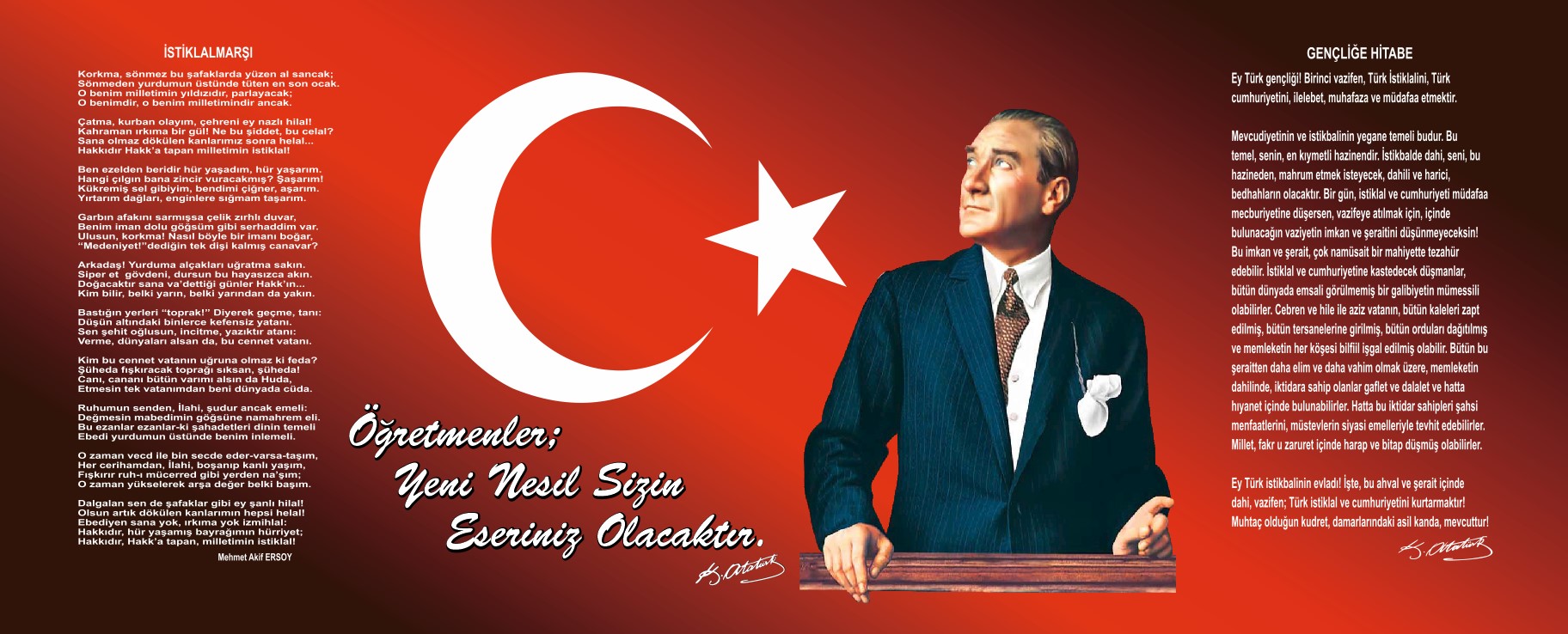 Sunuş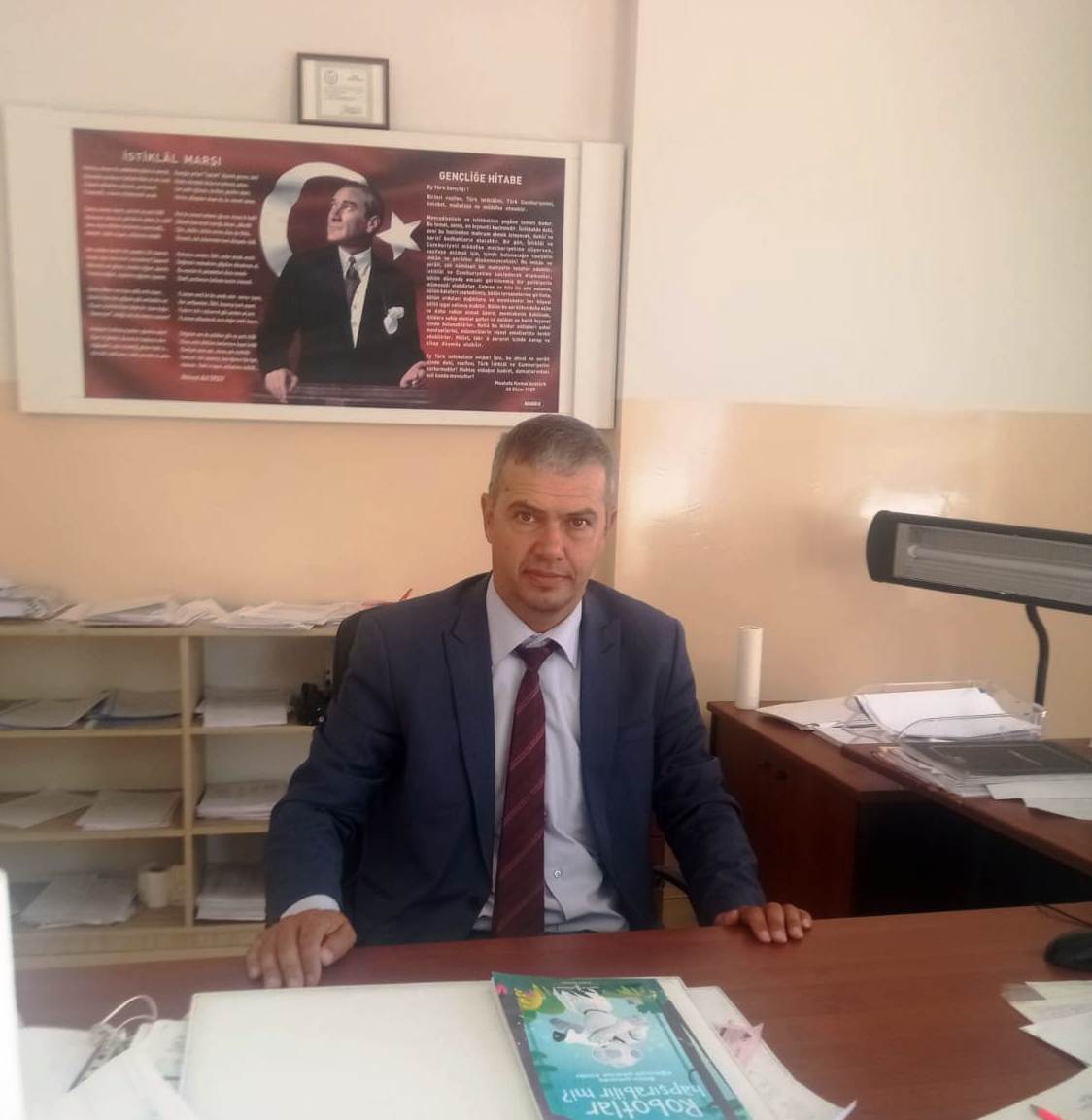           Günümüzde toplumsal, kültürel, siyasal ve ekonomik bakımdan değişim yaşanmaktadır. Değişimin sürekli ve hızlı olması, her alanda değişiklikleri gerekli kılmaktadır. Değişimin dünyayı ve insanlığı zorladığı günümüzde, değişim sürecinin yönetiminde en önemli araçlardan biri eğitimdir. Dünya ülkeleri, bilginin hızla tüketimine çözüm olarak eğitim sistemine yeni arayışlar içine girmişlerdir. Teknoloji ve sosyal alandaki değişimler, eğitimden ve dolayısıyla “okuldan” beklenenleri değiştirmektedir. Bu da eğitim sistemimizin hızla kendini yenilemesi gerektiğini bir gerçeklik olarak karşımıza çıkarmaktadır. Dolayısıyla eğitimde yeni dünyayı tanımlayacak, onun istek ve beklentilerini karşılayacak günümüzde en önemli araçlardan biri de “Stratejik Planlama”dır. Hızlı teknolojik değişimler, yeni eğitim yaklaşımları, öğrenci ve veli istek ve beklentilerinin değişmesi ve diğer faktörler okulları stratejik düşünmek zorunda bırakmıştır. Kurumların yönetim birimleri tarafından geleceğe yönelik olarak stratejik plan yapılmaktadır. Okullardaki stratejik planlar ise okulun yol haritalarını oluşturur.Okul misyonunun, vizyonunun, değerlerinin, bunlara bağlı olarak da stratejik amaçlarının ve hedeflerinin belirleme sürecine okul toplumunu oluşturan birey ve gurupların katılımı çok önemlidir. Stratejik planlama sürecine çalışanların katılımının en önemli aşaması, okulun hedef ve stratejilerinin okul organizasyonuna yayılım aşamasıdır. Kurumun paylaşılan vizyonu doğrultusunda stratejilerin geliştirilmesi gerekmektedir. Tüm bunlardan hareketle oluşturduğumuz stratejik plan, gelişim hedeflerimize ulaşmak için izlenecek yönleri ortaya koyarak kurumumuzun gelişmesine katkı sağlamaktadır.Kurumsal kapasiteye bağlı olarak çalışacak olan idari birimlerin  yıl sonunda kendi iş alanında ki performansını ölçmenin en gerçekçi yöntemlerinden biride Kurumsal  Stratejik Planlama çalışmalarıdır. Kurumumuz müdürlüğü olarak  amaç ve hedeflerinin gerçekleşmesi için yapmış olduğu çalışmaları yerinden takip etmekte ve çalışmalar sırasında işbirliğinin daha da artırılmasını önemsemekteyiz.                        Sevgi Bahçesi Anaokulu Müdürlüğümüzün 2019-2023 Stratejik Planında yer alan amaç ve hedeflerine ulaştığını izleme ve değerlendirme çalışmaları sürecinde mütalaa edilmiş olup bu durum memnuniyet vermektedir.2019-2023 Stratejik plan çalışmaları ilgili Kanun ile belirlenmiş olup Müdürlüğümüzün ikinci dönem stratejik plan çalışmalarını 2023 yıllarda varılmak istenen hedefler doğrultusunda çizileceğini düşünmekteyiz.                       Kurumumuz 2019-2023 5 yıllık Stratejik Planı, iç ve dış paydaşların katılımlarıyla,paydaşlarımızın görüşleri,anket,toplantı,dilek ve istek kutuları,elektronik ortamda iletilen öneriler de dahil olmak üzere çeşitli ve katılımcı yöntemlerle hazırlamıştır.Ayrıca değişen görüş ve öneriler,gelişen yeni durum ve koşullar devamlı takip edilerek planımızın her yıl revize edilmesi planlanmıştır.Bu doğrultuda her yıl için gelişim planı hazırlanacaktır.                      Çalışmaların eğitim için nitelikli insan kaynağı oluşturabilen, elde ettiği akademik ve sosyal başarılar ile ilimiz adına bizleri sevindirecek bir aşamaya geleceğini ümit etmekteyim. Çalışma sırasında başta bu süreçte özverili ile çalışan başta müdür yardımcımıza  ve proje hazırlama ekibi çalışanlarımıza teşekkür ederim.Özetle diyebiliriz ki; bir ülkenin geleceği o ülke insanlarının göreceği eğitime bağlıdır. Eğitimde kaliteden yola çıkarak Okulumuzun gelişimini ve çevreye uyumunu sağlayabilmek, çevremizi değişime hazırlayabilmek ve geleceğimizin teminatı olan öğrencilerimizi kendilerini en iyi hissettikleri alanda geliştirmelerine olanak sağlamak için kurum olarak belirlediğimiz hedeflere planlanmış zaman diliminde ulaşabilme amacıyla okulumuzun 2019-2023 yıllarına ait stratejik plânı hazırlanmıştır. Hazırlanmış olan Stratejik Plan çalışmalarının olumlu sonuçlar oluşturması dileğiyle emeği geçen herkese teşekkür eder başarılar dilerim.                                                                                                                                                         Gürhan KÖMÜRCÜ                                                                                                                                                         Okul Müdürüİçindekiler	Sunuş	3İçindekiler	6BÖLÜM I: GİRİŞ ve PLAN HAZIRLIK SÜRECİ	7BÖLÜM II:DURUM ANALİZİ	8Okulun Mevcut Durumu: Temel İstatistikler 	11PAYDAŞ ANALİZİ	16Gelişim ve Sorun Alanları	33BÖLÜM III: MİSYON, VİZYON VE TEMEL DEĞERLER	36MİSYONUMUZ	36VİZYONUMUZ	36TEMEL DEĞERLERİMİZ	37TEMA I: EĞİTİM VE ÖĞRETİME ERİŞİM	38TEMA II: EĞİTİM VE ÖĞRETİMDE KALİTENİN ARTIRILMASI	40TEMA III: KURUMSAL KAPASİTE	43V. BÖLÜM:MALİYETLENDİRME	45VI. BÖLÜM: İZLEME VE DEĞERLENDİRME	48BÖLÜM I: GİRİŞ ve PLAN HAZIRLIK SÜRECİ2019-2023 dönemi stratejik plan hazırlanması süreci Üst Kurul ve Stratejik Plan Ekibinin oluşturulması ile başlamıştır. Ekip tarafından oluşturulan çalışma takvimi kapsamında ilk aşamada durum analizi çalışmaları yapılmış ve durum analizi aşamasında paydaşlarımızın plan sürecine aktif katılımını sağlamak üzere paydaş anketi, toplantı ve görüşmeler yapılmıştır.Durum analizinin ardından geleceğe yönelim bölümüne geçilerek okulumuzun amaç, hedef, gösterge ve eylemleri belirlenmiştir. Çalışmaları yürüten ekip ve kurul bilgileri altta verilmiştir.STRATEJİK PLAN ÜST KURULUBÖLÜM II: DURUM ANALİZİ       Durum analizi bölümünde okulumuzun mevcut durumu ortaya konularak neredeyiz sorusuna yanıt bulunmaya çalışılmıştır.Bu kapsamda okulumuzun kısa tanıtımı, okul künyesi ve temel istatistikleri, paydaş analizi ve görüşleri ile okulumuzun Güçlü Zayıf Fırsat ve Tehditlerinin (GZFT) ele alındığı analize yer verilmiştir.  Okulun Kısa Tanıtımı 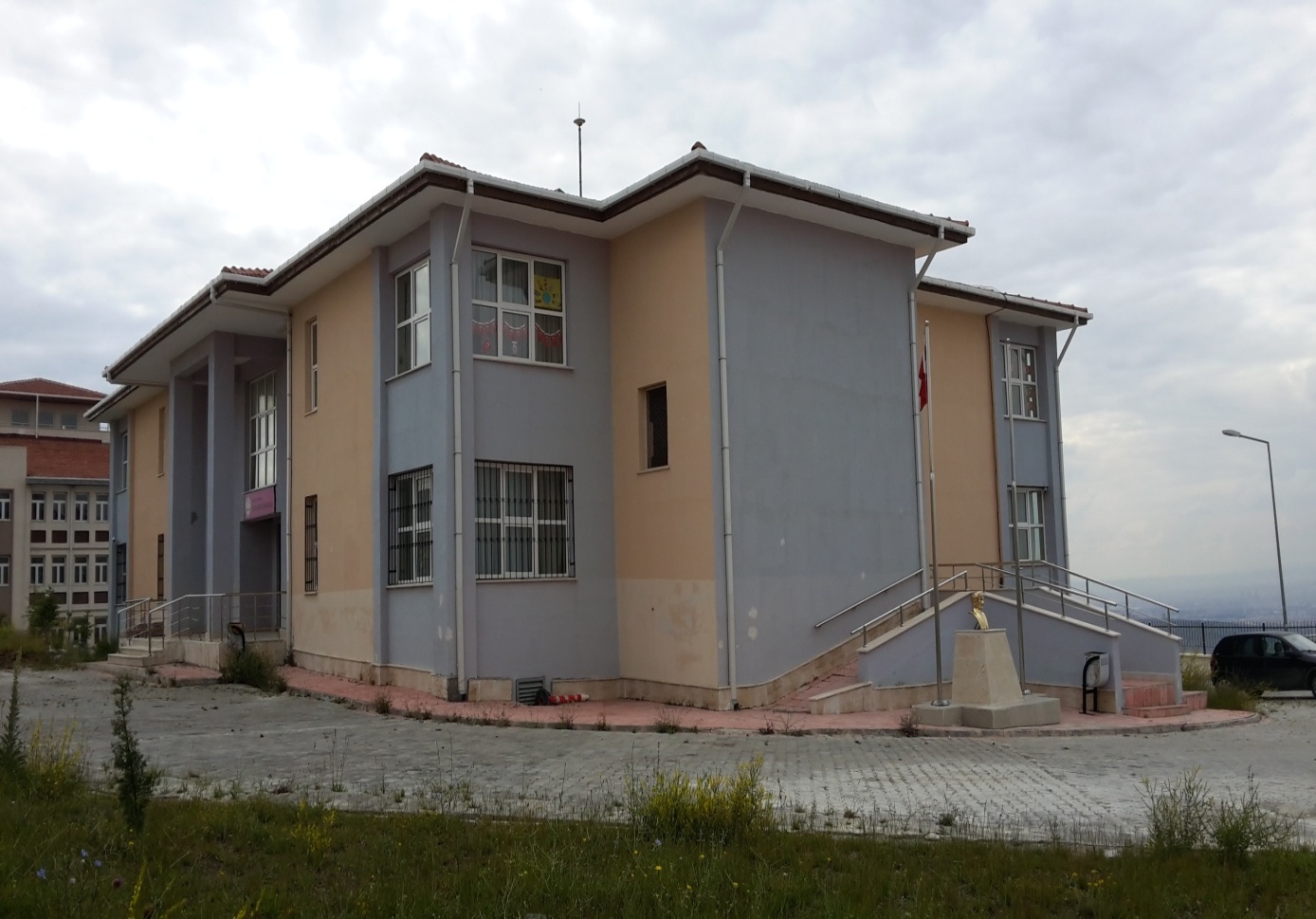       Okulumuzun ilk stratejik planı; okulumuzun birikimini, kültürünü içinde barındırarak, geleceğe yönelik TKY ilkeleri ışığında okulumuzun 5 yıllık bir yol haritası olma özelliği taşımaktadır.       Kamu yönetiminde katılımcılık, şeffaflık ve hesap verebilirlik ilkeleri doğrultusunda performans yönetimine dayalı yeni kamu yönetimi anlayışı hâkim olmaya başlamıştır. Bu kapsamda kamu hizmetlerinin kalitesinin yükseltilmesi, kaynakların etkili ve verimli bir şekilde kullanılması, siyasi ve yönetsel hesap verme mekanizmaları ile mali saydamlığın geliştirilmesine yönelik uygulamalar hız kazanmıştır.    Kamu yönetiminde katılımcılık, şeffaflık ve hesap verebilirlik ilkeleri doğrultusunda performans yönetimine dayalı yeni kamu yönetimi anlayışı hâkim olmaya başlamıştır. Bu kapsamda kamu hizmetlerinin kalitesinin yükseltilmesi, kaynakların etkili ve verimli bir şekilde kullanılması, siyasi ve yönetsel hesap verme mekanizmaları ile mali saydamlığın geliştirilmesine yönelik uygulamalar hız kazanmıştır.     Kamu İdarelerinde Stratejik Planlamaya İlişkin Usul ve Esaslar Hakkında Yönetmelik ekinde yer alan kamu idarelerinde stratejik planlamaya geçiş takvimine göre, okulumuz 2014- stratejik planını 2019-2023 yıllarını kapsayacak şekilde hazırlamıştır.     2023 Eğitim Vizyonu çerçevesinde ilgili paydaş ve kurum çalışanlarının katkısıyla Sevgi Bahçesi Anaokulu 2019-2023 Stratejik Planı hazırlanmıştır    Stratejik Plan, 2019–2023 yılları arasında, Anaokulumuzun geleceğini belirleyerek bilinçli adımlar atmasını, güçlü yönlerini öne çıkarmasını ve geliştirmesini sağlayacak ve kurumu daha da ileriye götürme çabalarında yol gösterici olacaktır.     Bu stratejik plan ile amaçlanan, okul ile çevre ilişkilerini geliştirmeyi,  okul gelişimini sürekli kılmayı, belirlenen stratejik amaçlarla, ülkemize, çevresine faydalı, kendi ile barışık, düşünen ve özgün üretimlerde “bende varım” diyebilen nesiller yetiştirilmesi amacını taşımaktadır.       Belli bir süreç içinde oluşturulan “Sevgi Bahçesi Anaokulu Stratejik Planı”  ile okulumuzun misyonu ve vizyonu, kuruluş/varoluş amacına uygun bir biçimde ortaya konulmuş ve bu vizyona ulamak için stratejik amaçlar ve hedefler belirlenmiştir. Sevgi Bahçesi Anaokulu Stratejik Planı¨ 2019–2023 yılları arasındaki Sevgi Bahçesi Anaokulu’nun stratejik amaçlar¨ doğrultusunda, sonuçlar¨ ölçülebilir göstergeleri olan hedefler ve alt-hedefler ortaya koymaktadır. 	Bu stratejik plan dökümanı Sevgi Bahçesi Anaokulu’nun güçlü ve zayıf yönleri ile dış çevredeki fırsat ve tehditler göz önünde bulundurularak, eğitim alanında ortaya konan kalite standartlarına ulaşmak üzere yeni stratejiler geliştirmeyi ve bu stratejileri temel alan etkinlik ve hedeflerin belirlenmesini amaçlamaktadır.     Bu stratejik plan dökümanı, 2019-2023 yılları arasında Sevgi Bahçesi Anaokulu’ nun stratejik amaçlarını, hedeflerini ve performans göstergelerini kapsamaktadır.     Sevgi Bahçesi Anaokulu olarak bugüne kadar iki projeyi başarıyla bitirmiş bulunmaktayız.Okulumuz Beslenme Dostu Okul projesiyle ve Okul Sağlığı programıyla Beyaz Bayrak almaya hak kazanmıştır.Ayrıca Okul Sağlığı Yönetimi programı için de başvuru yapılmıştır.     Sevgi Bahçesi Anaokulu olarak eğitim öğretim dönemleri içerisinde çeşitli sinema ve tiyatro gezileri yapılmıştır.Ayrıca okulumuza davet ettiğimiz ekiplerle kukla gösterisi,üç boyutlu çadır içerisi sunumlarla öğrencilerimizin farklı deneyimlerle etkinliklere katılımı sağlanmıştır.      Bu stratejik plan ile amaçlanan okul aile çevre işbirliğini geliştirme ve okul gelişimini sürekli kılma,ülkemize ve çevremize faydalı,kendiyle barışık nesiller yetirme hedeflerine ulaşmayı planlamaktayız.    Okulun Mevcut Durumu: Temel İstatistikler Okul KünyesiOkulumuzun temel girdilerine ilişkin 2017-2018 Eğitim-Öğretim yılı bilgileri altta yer alan okul künyesine ilişkin tabloda yer almaktadır.Temel Bilgiler Tablosu- Okul KünyesiÇalışan BilgileriOkulumuzun 2017-2018 Eğitim-Öğretim yılı çalışanlarına ilişkin bilgiler altta yer alan tabloda belirtilmiştir.Çalışan Bilgileri TablosuOkulumuz Bina ve Alanları	Okulumuzun binası ile açık ve kapalı alanlarına ilişkin temel bilgiler altta yer almaktadır.Okul Yerleşkesine İlişkin Bilgiler Sınıf ve Öğrenci BilgileriOkulumuzda yer alan sınıfların 2017-2018 Eğitim-Öğretim yılı öğrenci sayıları alttaki tabloda verilmiştir.Donanım ve Teknolojik Kaynaklarımız     Teknolojik kaynaklar başta olmak üzere okulumuzda bulunan çalışır durumdaki donanım malzemesine ilişkin bilgiye alttaki tabloda yer verilmiştir.Teknolojik Kaynaklar TablosuGelir ve Gider BilgisiOkulumuzun anasınıfı okul aidat ve okul aile birliği gelirleri ve diğer katkılarda dâhil olmak üzere gelir ve giderlerine ilişkin son üç yıl gerçekleşme bilgileri alttaki tabloda verilmiştir.PAYDAŞ ANALİZİKurumumuzun temel paydaşları öğrenci, veli ve öğretmen olmakla birlikte eğitimin dışsal etkisi nedeniyle okul çevresinde etkileşim içinde olunan geniş bir paydaş kitlesi bulunmaktadır. Paydaşlarımızın görüşleri anket, toplantı, dilek ve istek kutuları, elektronik ortamda iletilen önerilerde dâhil olmak üzere çeşitli yöntemlerle sürekli olarak alınmaktadır.Paydaş anketlerine ilişkin ortaya çıkan temel sonuçlara altta yer verilmiştir : Öğrenci Anketi Sonuçları:  Okul öncesi eğitim kurumu olduğumuz için öğrenci anketi yapılamamıştır.Öğretmen Anketi Sonuçları   Okulumuzda toplam 7 öğretmene anket dağıtılmış,7 anketin hepsi öğretmenler tarafından cevaplandırılmıştır.Sonuçlara alttaki grafikte yer verilmiştir.Olumlu (Başarılı) yönlerimiz :Aidiyet değeri yüksek, okulu benimseyen, eşit ve adil davranıldığı düşülmektedir. Öğretmen gelişimi için fırsatlar sunmakta, yenilik çalışmalarda destek olmaktadır. Öğretmenler arası işbirliği yapılmaktadır.Yapılacak çalışmalarda öğretmenin fikri alınmaktadır.Gezi gözlem yeteri kadar yapılmaktadır.Sosyal kültürel faaliyetlere açık olduğu,Okul içi çalışmaların güncel olduğu ve okulun fiziki şartlarının eğitim-öğretime uygun olduğu düşünülmektedir.Ayrıca yapılan eğitici faaliyetlerin desteklendiği belirtilmiştir.Sorunların rahatlıkla paylaşıldığının da düşünüldüğü görülmüştür.Olumsuz (başarısız) yönlerimiz : Sosyal etkinlikler yeteri kadar yapılmamaktadır. Araç gereçler eski olup yenilemekte güçlük yaşanmaktadır.Eğitim ortamlarının donanım olarak yetersiz olduğu belirtilmiştir.Okulun araç-gereç ve materyal yönünden yeterli olmadığı düşünülmektedir.Ayrıca okul bahçesinin anaokuluna özel olmaması ve bu yüzden etkinlik yapılmasında yeterli olmadığı belirtilmiştir.Veli Anketi Sonuçları:    Toplam 70 veliye anket dağıtılmıştır.45 veli anketimizi cevaplamıştır.Sonuçlara alttaki grafiklerde yer verilmiştir.Olumlu (Başarılı) yönlerimiz : Anket sonuçlarına göre şu olumlu yönler belirlenmiştir.Öğretmenle ihtiyaç duyduğum her zaman görüşme imkanın olduğu,öğrencimle ilgili sorunlar olunca ilgilenip, devam etmediği zaman arayıp haber verilmekte olduğu,okul temiz ve bakımlı olup, öğrencim giriş ve çıkışlarda gerekli güvenlik tedbirleri alınmış olup, teneffüslerde kontrol edilmekte olduğu,dersler araç ve gereçlerle işlenip öğrencimle ilgilenilmekte ve okul sitesi güncel olup, e-okuldan gerekli bilgilere ulaşmakta olduğu düşünülmektedir.Olumsuz (başarısız) yönlerimiz: Anket sonuçlarına göre şu olumsuz yönler belirlenmiştir.Okul fiziki olarak yeterli olup araç gereç eksik olduğu,okulun bahçesi anaokuluna daha uygun koşullara getirilebileceği,merdiven boşluklarının daha güvenli hale getirilebileceği,çocukların teslim edilmesi sırasında oluşan kargaşanın azaltılabileceği,ilk dönem güvenlik elemanının olmaması ve güvenlik kameraların çoğaltılması gerektiği de düşünülmektedir.GZFT (Güçlü, Zayıf, Fırsat, Tehdit) Analizi Okulumuzun temel istatistiklerinde verilen okul künyesi, çalışan bilgileri, bina bilgileri, teknolojik kaynak bilgileri ve gelir gider bilgileri ile paydaş anketleri sonucunda ortaya çıkan sorun ve gelişime açık alanlar iç ve dış faktör olarak değerlendirilerek GZFT tablosunda belirtilmiştir. Dolayısıyla olguyu belirten istatistikler ile algıyı ölçen anketlerden çıkan sonuçlar tek bir analizde birleştirilmiştir.Kurumun güçlü ve zayıf yönleri donanım, malzeme, çalışan, iş yapma becerisi, kurumsal iletişim gibi çok çeşitli alanlarda kendisinden kaynaklı olan güçlülükleri ve zayıflıkları ifade etmektedir ve ayrımda temel olarak okul müdürü/müdürlüğü kapsamından bakılarak iç faktör ve dış faktör ayrımı yapılmıştır. İçsel Faktörler Güçlü YönlerZayıf YönlerDışsal FaktörlerFırsatlarTehditlerGelişim ve Sorun Alanları     Gelişim ve sorun alanları analizi ile GZFT analizi sonucunda ortaya çıkan sonuçların planın geleceğe yönelim bölümü ile ilişkilendirilmesi ve buradan hareketle hedef, gösterge ve eylemlerin belirlenmesi sağlanmaktadır.  Gelişim ve sorun alanları ayrımında eğitim ve öğretim faaliyetlerine ilişkin üç temel tema olan Eğitime Erişim, Eğitimde Kalite ve kurumsal Kapasite kullanılmıştır. Eğitime erişim, öğrencinin eğitim faaliyetine erişmesi ve tamamlamasına ilişkin süreçleri; Eğitimde kalite, öğrencinin akademik başarısı, sosyal ve bilişsel gelişimi ve istihdamı da dâhil olmak üzere eğitim ve öğretim sürecinin hayata hazırlama evresini; Kurumsal kapasite ise kurumsal yapı, kurum kültürü, donanım, bina gibi eğitim ve öğretim sürecine destek mahiyetinde olan kapasiteyi belirtmektedir.     Gelişim ve sorun alanlarına ilişkin GZFT analizinden yola çıkılarak saptamalar yapılırken yukarıdaki tabloda yer alan ayrımda belirtilen temel sorun alanlarına dikkat edilmiştir.Gelişim ve Sorun AlanlarımızBÖLÜM III: MİSYON, VİZYON VE TEMEL DEĞERLEROkul Müdürlüğümüzün Misyon, vizyon, temel ilke ve değerlerinin oluşturulması kapsamında öğretmenlerimiz, öğrencilerimiz, velilerimiz, çalışanlarımız ve diğer paydaşlarımızdan alınan görüşler, sonucunda stratejik plan hazırlama ekibi tarafından oluşturulan Misyon, Vizyon, Temel Değerler; Okulumuz üst kurulana sunulmuş ve üst kurul tarafından onaylanmıştır.        MİSYONUMUZ           Milli Eğitimin temel amaçları doğrultusunda çağdaş, yenilikçi, çalışkan, sorgulayıcı, araştırıcı, paylaşımcı, girişimci, kendisiyle ve yaşadığı toplumla barışık, yaratıcılığı gelişmiş, ilgi alanları ortaya çıkarılarak desteklenmiş, kendi kendini ifade edebilen sağlam kişilikli bireyler yetiştirmek. Bilgi yüklemek yerine, çocukların öğrenme isteğini artırmak, kendisini ve çevresini tanımasına olanak vererek öğrendiklerini uygulayabilecekleri ortamı sağlamak temel misyonumuzdur.         VİZYONUMUZ Geleceğe katkı sağlayan güçlü ve dinamik nesiller.TEMEL DEĞERLERİMİZ1) Nitelikli eğitim2) Bireysel öğrenme ve becerileri desteklemek3) Açıklık ve erişilebilirlik4) Hesap verilebilirlik5) Etkili okul içi ve dışı iletişim6) Hakkaniyet ve eşitlik7)Çocuk sevgisi 8)Hoşgörü,9)Farkındalık10)İş birliği,11)Demokratik eğitim,12)Hakkaniyet13)Dürüstlük, çalışkanlıkBÖLÜM IV: AMAÇ, HEDEF VE EYLEMLERTEMA I: EĞİTİM VE ÖĞRETİME ERİŞİMEğitim ve öğretime erişim okullaşma ve okul terki, devam ve devamsızlık, okula uyum ve oryantasyon, özel eğitime ihtiyaç duyan bireylerin eğitime erişimi, yabancı öğrencilerin eğitime erişim kapsamında yürütülen faaliyetlerin ele alındığı temadır.Stratejik Amaç 1:           Kayıt bölgemizde yer alan çocukların okullaşma oranlarını artıran, öğrencilerin uyum ve devamsızlık sorunlarını gideren etkin bir yönetim yapısı kurulacaktır. Stratejik Hedef 1.1.Plan dönemi sonuna kadar dezavantajlı gruplar başta olmak üzere,eğitim ve öğretimin her tür ve kademesinde katılım ve tamamlama oranını arttırmak.Performans GöstergeleriEylemlerTEMA II: EĞİTİM VE ÖĞRETİMDE KALİTENİN ARTIRILMASIEğitim ve öğretimde kalitenin artırılması başlığı esas olarak eğitim ve öğretim faaliyetinin hayata hazırlama işlevinde yapılacak çalışmaları kapsamaktadır.Bu tema altında ilkokula hazırlık,okulu sevdirme,kendini her yönüyle ifade edebilme,gelişim alanlarını destekleme, akademik başarı,disiplin sorunları, öğrencilerin bilimsel, sanatsal, kültürel ve sportif faaliyetleri ile istihdam ve meslek edindirme bilincini arttırmaya yönelik rehberlik ve diğer mesleki faaliyetler yer almaktadır. Stratejik Amaç 2: Öğrencilerimizin gelişmiş dünyaya uyum sağlayacak şekilde donanımlı bireyler olabilmesi için eğitim ve öğretimde kalite artırılacaktır.Ayrıca Özel eğitime bakış açılarını geliştirmeye çalışılacaktır. Stratejik Hedef 2.1.Öğrenme kazanımlarını takip eden ve velileri de sürece dâhil eden bir yönetim anlayışı ile sosyal faaliyetlere etkin katılımı artırılacaktır.Özel eğitim bilinçlendirme çalışmaları yapılacaktır.Performans GöstergeleriEylemlerStratejik Hedef 2.2.Etkin bir rehberlik anlayışıyla, öğrencilerimizi ilgi ve becerileriyle orantılı bir şekilde temel öğretime hazır hale getiren daha kaliteli bir kurum yapısına geçilecektir. Performans GöstergeleriEylemlerTEMA III: KURUMSAL KAPASİTEStratejik Amaç 3:       Eğitim ve öğretim faaliyetlerinin daha nitelikli olarak verilebilmesi için okulumuzun kurumsal kapasitesi güçlendirilecektir. Stratejik Hedef 3.1  Kamera,tuvalet ve elektrik tesisatı gibi donanım bakım ve onarımları ile ilgili çalışmalar yapılacak ve uygun eğitim ortamları tesis edilecektir.Performans GöstergeleriEylemlerStratejik Hedef 3.2. Müdürlüğümüz hizmetlerinin etkin sunumunu sağlamak üzere insan kaynaklarının yapısını ve niteliğini geliştirmek.EylemlerV. BÖLÜM:MALİYETLENDİRME2019-2023 Stratejik Planı Faaliyet/Proje Maliyetlendirme TablosuVI. BÖLÜM: İZLEME VE DEĞERLENDİRME          Okulumuz Stratejik Planı izleme ve değerlendirme çalışmalarında 5 yıllık Stratejik Planın izlenmesi ve 1 yıllık gelişim planın izlenmesi olarak ikili bir ayrıma gidilecektir.          Stratejik planın izlenmesinde 6 aylık dönemlerde izleme yapılacak denetim birimleri, il ve ilçe millî eğitim müdürlüğü ve Bakanlık denetim ve kontrollerine hazır halde tutulacaktır.         Yıllık planın uygulanmasında yürütme ekipleri ve eylem sorumlularıyla aylık ilerleme toplantıları yapılacaktır. Toplantıda bir önceki ayda yapılanlar Üst Kurul BilgileriÜst Kurul BilgileriEkip BilgileriEkip BilgileriAdı SoyadıUnvanıAdı SoyadıUnvanıGürhan KÖMÜRCÜOkul MüdürüHilal GÖK ALANMüdür YardımcısıHilal GÖK ALANOkul Md. Yrd.Melek TURAN ÖğretmenTuba BOZKURTÖğretmenDilek KARAKOYUNÖğretmenEsma KARAKANOkul Aile Birliği BaşkanıSelin KARATAŞVeliCansu KAHYAOkul Aile Birliği Yönetim Kurulu ÜyesiŞefika BİLENVeliİli: Ankaraİli: Ankaraİli: Ankaraİli: Ankaraİlçesi: Mamakİlçesi: Mamakİlçesi: Mamakİlçesi: MamakAdres:Zirvekent Mah.Selçuklu Cad.Toki Küme Evleri.No:10 Mamak/ANKARAZirvekent Mah.Selçuklu Cad.Toki Küme Evleri.No:10 Mamak/ANKARAZirvekent Mah.Selçuklu Cad.Toki Küme Evleri.No:10 Mamak/ANKARACoğrafi Konum (link):Coğrafi Konum (link):39°51'07.7"N 32°58'06.2"https://goo.gl/maps/Mmcn3cKARK8eMCVJA39°51'07.7"N 32°58'06.2"https://goo.gl/maps/Mmcn3cKARK8eMCVJATelefon Numarası: 031250309390312503093903125030939Faks Numarası:Faks Numarası:0312503093903125030939e- Posta Adresi:sbahcesianaokulu@gmail.comsbahcesianaokulu@gmail.comsbahcesianaokulu@gmail.comWeb sayfası adresi:Web sayfası adresi:http://sevgibahcesiaa.meb.k12.tr/http://sevgibahcesiaa.meb.k12.tr/Kurum Kodu:757816757816757816Öğretim Şekli:Öğretim Şekli:Tam Gün Tam Gün Okulun Hizmete Giriş Tarihi : 2015Okulun Hizmete Giriş Tarihi : 2015Okulun Hizmete Giriş Tarihi : 2015Okulun Hizmete Giriş Tarihi : 2015Toplam Çalışan SayısıToplam Çalışan Sayısı1212Öğrenci Sayısı:Kız4848Öğretmen SayısıKadın1111Öğrenci Sayısı:Erkek5555Öğretmen SayısıErkek11Öğrenci Sayısı:Toplam103103Öğretmen SayısıToplam1212Derslik Başına Düşen Öğrenci SayısıDerslik Başına Düşen Öğrenci SayısıDerslik Başına Düşen Öğrenci Sayısı:17Şube Başına Düşen Öğrenci SayısıŞube Başına Düşen Öğrenci SayısıŞube Başına Düşen Öğrenci Sayısı:17Öğretmen Başına Düşen Öğrenci SayısıÖğretmen Başına Düşen Öğrenci SayısıÖğretmen Başına Düşen Öğrenci Sayısı: 17Şube Başına 30’dan Fazla Öğrencisi Olan Şube SayısıŞube Başına 30’dan Fazla Öğrencisi Olan Şube SayısıŞube Başına 30’dan Fazla Öğrencisi Olan Şube Sayısı: 0Öğrenci Başına Düşen Toplam Gider MiktarıÖğrenci Başına Düşen Toplam Gider MiktarıÖğrenci Başına Düşen Toplam Gider Miktarı112,95 TLÖğretmenlerin Kurumdaki Ortalama Görev SüresiÖğretmenlerin Kurumdaki Ortalama Görev SüresiÖğretmenlerin Kurumdaki Ortalama Görev Süresi:4UnvanErkekKadınToplamOkul Müdürü ve Müdür Yardımcısı101Sınıf Öğretmeni(Okul Öncesi Öğretmeni)077Özel Eğitim Öğretmeni022Rehber Öğretmen000İdari Personel000Yardımcı Personel022Güvenlik Personeli000Toplam Çalışan Sayıları11112Okul BölümleriOkul BölümleriÖzel AlanlarVarYokOkul Kat Sayısı2Çok Amaçlı SalonXDerslik Sayısı8Çok Amaçlı SahaXDerslik Alanları (m2)30KütüphaneXKullanılan Derslik Sayısı7Fen LaboratuvarıXŞube Sayısı7Bilgisayar LaboratuvarıXİdari Odaların Alanı (m2)20İş AtölyesiXÖğretmenler Odası (m2)0Beceri AtölyesiXOkul Oturum Alanı (m2)492PansiyonXOkul Bahçesi (Açık Alan)(m2)560Okul Kapalı Alan (m2)600Sanatsal, bilimsel ve sportif amaçlı toplam alan (m2)0Kantin (m2)0Tuvalet Sayısı11SINIFIKızErkekToplamAnasınıfı A7815Anasınıfı B91221Anasınıfı C11920Anasınıfı D5914Anasınıfı E8715Anasınıfı F8917Özel Eğitim A011TOPLAM4855103Akıllı Tahta Sayısı0TV Sayısı2Masaüstü Bilgisayar Sayısı2Yazıcı Sayısı2Taşınabilir Bilgisayar Sayısı2Fotokopi Makinası Sayısı1Projeksiyon Sayısı1İnternet Bağlantı Hızı24 mbps YıllarGelir MiktarıGider Miktarı20166.925,62 TL6.925,53 TL201712.055,19 TL10.824,74 TL201813.835,45 TL11.634,08 TLKESİNLİKLE KATILIYORUMKATILIYORUMKARARSIZIMKISMEN KATILIYORUMKATILMIYORUMTOPLAM1Okulumuzda alınan kararlar, çalışanların katılımıyla alınır.321017KESİNLİKLE KATILIYORUMKATILIYORUMKARARSIZIMKISMEN KATILIYORUMKATILMIYORUMTOPLAM2Kurumdaki tüm duyurular çalışanlara zamanında iletilir.040217KESİNLİKLE KATILIYORUMKATILIYORUMKARARSIZIMKISMEN KATILIYORUMKATILMIYORUMTOPLAM3Her türlü ödüllendirmede adil olma, tarafsızlık ve objektiflik esastır.321017KESİNLİKLE KATILIYORUMKATILIYORUMKARARSIZIMKISMEN KATILIYORUMKATILMIYORUMTOPLAM4Kendimi, okulun değerli bir üyesi olarak görürüm.Kendimi, okulun değerli bir üyesi olarak görürüm.331007KESİNLİKLE KATILIYORUMKATILIYORUMKARARSIZIMKISMEN KATILIYORUMKATILMIYORUMTOPLAM5Çalıştığım okul, bana kendimi geliştirme imkânı tanımaktadır.Çalıştığım okul, bana kendimi geliştirme imkânı tanımaktadır.041117KESİNLİKLE KATILIYORUMKESİNLİKLE KATILIYORUMKATILIYORUMKARARSIZIMKISMEN KATILIYORUMKATILMIYORUMTOPLAM6Okul, teknik araç ve gereç yönünden yeterli donanıma sahiptir.0000257KESİNLİKLE KATILIYORUMKATILIYORUMKARARSIZIMKISMEN KATILIYORUMKATILMIYORUMTOPLAM8Okulda öğretmenler arasında ayrım yapılmamaktadır.311218KESİNLİKLE KATILIYORUMKATILIYORUMKARARSIZIMKISMEN KATILIYORUMKATILMIYORUMTOPLAM9Okulumuzda yerelde ve toplum üzerinde olumlu etki bırakacak çalışmalar yapılmaktadır.021317KESİNLİKLE KATILIYORUMKATILIYORUMKARARSIZIMKISMEN KATILIYORUMKATILMIYORUMTOPLAM10Yöneticilerimiz, yaratıcı ve yenilikçi düşüncelerin üretilmesini teşvik etmektedir.230207KESİNLİKLE KATILIYORUMKATILIYORUMKARARSIZIMKISMEN KATILIYORUMKATILMIYORUMTOPLAM11Yöneticiler, okulun vizyonunu, stratejilerini, iyileştirmeye açık alanlarını vs. çalışanlarla paylaşır.222107KESİNLİKLE KATILIYORUMKATILIYORUMKARARSIZIMKISMEN KATILIYORUMKATILMIYORUMTOPLAM12Okulumuzda sadece öğretmenlerin kullanımına tahsis edilmiş yerler yeterlidir.211117KESİNLİKLE KATILIYORUMKATILIYORUMKARARSIZIMKISMEN KATILIYORUMKATILMIYORUMTOPLAM13Alanıma ilişkin yenilik ve gelişmeleri takip eder ve kendimi güncellerim.331007KESİNLİKLE KATILIYORUMKATILIYORUMKARARSIZIMKISMEN KATILIYORUMKATILMIYORUMTOPLAM1İhtiyaç duyduğumda okul çalışanlarıyla rahatlıkla görüşebiliyorum.23922339KESİNLİKLE KATILIYORUMKATILIYORUMKARARSIZIMKISMEN KATILIYORUMKATILMIYORUMTOPLAM2Bizi ilgilendiren okul duyurularını zamanında öğreniyorum.241310139KESİNLİKLE KATILIYORUMKATILIYORUMKARARSIZIMKISMEN KATILIYORUMKATILMIYORUMTOPLAM3Öğrencimle ilgili konularda okulda rehberlik hizmeti alabiliyorum.17953943KESİNLİKLE KATILIYORUMKATILIYORUMKARARSIZIMKISMEN KATILIYORUMKATILMIYORUMTOPLAM4Okula ilettiğim istek ve şikâyetlerim dikkate alınıyor.15977341KESİNLİKLE KATILIYORUMKATILIYORUMKARARSIZIMKISMEN KATILIYORUMKATILMIYORUMTOPLAM5Öğretmenler yeniliğe açık olarak derslerin işlenişinde çeşitli yöntemler kullanmaktadır.241440244KESİNLİKLE KATILIYORUMKATILIYORUMKARARSIZIMKISMEN KATILIYORUMKATILMIYORUMTOPLAM6Okulda yabancı kişilere karşı güvenlik önlemleri alınmaktadır.231134243KESİNLİKLE KATILIYORUMKATILIYORUMKARARSIZIMKISMEN KATILIYORUMKATILMIYORUMTOPLAM7Okulda bizleri ilgilendiren kararlarda görüşlerimiz dikkate alınır.191922143KESİNLİKLE KATILIYORUMKATILIYORUMKARARSIZIMKISMEN KATILIYORUMKATILMIYORUMTOPLAM8E-Okul Veli Bilgilendirme Sistemi ile okulun internet sayfasını düzenli olarak takip ediyorum.176431242KESİNLİKLE KATILIYORUMKATILIYORUMKARARSIZIMKISMEN KATILIYORUMKATILMIYORUMTOPLAM9Çocuğumun okulunu sevdiğini ve öğretmenleriyle iyi anlaştığını düşünüyorum.29912344KESİNLİKLE KATILIYORUMKATILIYORUMKARARSIZIMKISMEN KATILIYORUMKATILMIYORUMTOPLAM10Okul, teknik araç ve gereç yönünden yeterli donanıma sahiptir.19569443KESİNLİKLE KATILIYORUMKATILIYORUMKARARSIZIMKISMEN KATILIYORUMKATILMIYORUMTOPLAM11Okul her zaman temiz ve bakımlıdır.21984244KESİNLİKLE KATILIYORUMKATILIYORUMKARARSIZIMKISMEN KATILIYORUMKATILMIYORUMTOPLAM12Okulun binası ve diğer fiziki mekânlar yeterlidir.20899147KESİNLİKLE KATILIYORUMKATILIYORUMKARARSIZIMKISMEN KATILIYORUMKATILMIYORUMTOPLAM13Okulumuzda yeterli miktarda sanatsal ve kültürel faaliyetler düzenlenmektedir.17756439ÖğrencilerSınıf mevcutlarının eğitim-öğretime elverişli olması uyum problemlerinin uzun sürmemesiÖzel eğitime muhtaç çocuklara gerekli yönlendirmelerin yapılmasıÇalışanlarÇalışanların genç ve dinamik olması,motivasyonlarının yüksek olmasıÖğretmenlerin öğrenmeye ve kendilerini geliştirme eğilimlerinin olmasıVelilerVelilerle aktif bir şekilde işbirliği yapılması.Bina ve YerleşkeÖğrenci başına düşen açık alan oranının yeterli olmasıYeşil bir bahçe etrafında çocukların fidan dikimi yapabileceği doğal alanların bulunmasıDonanımTeknolojik alt yapısının kalite olarak iyi olması.Kurumsal ağ sisteminin olması (e-okul, MEBBİS,TEFBİS,WEB SAYFASI vb.)BütçeKendi okul aidatıyla, kendisine yetebilen bir bütçenin olmasıYönetim SüreçleriÖğretmenler kurulunda alınan kararların herkes tarafından benimsenip uygulanabilmesiEtkili denetleme sisteminin varlığıİletişim SüreçleriÇalışanlarla ikili iletişim kanallarının açık olması.ÖğrencilerÖğrenci devamsızlığının yıl sonuna doğru artmasıFarklı kültürlerden gelen öğrenci profilinin varlığıÇalışanlarYardımcı personel sayısının yetersiz olmasıÇalışanların tümünün bayan olması nedeniyle güç gerektiren işlerin yapılmasında zorluk çekilmesi Okulda sosyal, kültürel, sportif ve bilimsel faaliyetlere ayrılan zamanın ve alanların az olmasıVelilerBazı  velilerin öğrenci ve okulla karşı ilgisiz olması.Bina ve YerleşkeOkulumuzun fiziki altyapısının(sınıf ve bölümlerinin)yeterli olmamasıUzak evlerden okula öğrenci getirmenin zor olmasıDonanımDonanımın ve teknolojik aletlerin her sınıfta olmaması.Eğitim-öğretimde araç-gereç eksikliğinin olması.BütçeOkul aidatının zamanında ve yeterli düzeyde toplanamamasıYönetim SüreçleriYönetim kadrosunun mevcut öğrenci sayısını arttırma çabalarına rağmen yetersiz kalmasıİletişim SüreçleriÖğretmenler arası duygu,düşünce ve bilgi birikimlerinin aktarma süreçlerinin yetersiz olmasıPolitikMilli Eğitim Politikalarının ve 2023 Eğitim Vizyonunun eğitime katkı sağlıyor olmasıEkonomikİŞKUR aracılığı ile yardımcı personel hizmetlerinin az da olsa karşılanabilmesiSosyolojikYakın sosyal çevrede ve şehir ölçeğinde eğitim kurumuna destek olma ve desteği önemseme eğiliminin yüksek olması,TeknolojikTeknolojinin eğitim için faydalı olacağı inancının yüksek olmasıMevzuat-YasalEğitimde sürekli değişen politikalarının geliştirilmesi.EkolojikKonum itibariyle, kentleşmenin getirdiği, trafik, gürültü, sosyal karmaşa gibi olumsuzluklardan daha az etkilenmesi.PolitikEğitim politikalarının sürekli değişmesi.EkonomikVelilerin ekonomik düzeylerinin düşük olmasıSosyolojikGiderek yoğunluk kazanan ekonomik, sosyal ve kültürel tatmin düzeyi düşük nüfus yoğunlaşmasının baskısıTeknolojikTeknolojik alt yapının yenilenememesi.Çocuklarda oluşan teknoloji bağımlılığıMevzuat-YasalYasal olarak okul öncesi eğitimin zorunlu eğitim kapsamında olmamasıEkolojikÇevrede sosyalleşecek yeşil alan ve parkların az olmasıEğitime ve Öğretime ErişimEğitim ve Öğretimde KaliteKurumsal KapasiteOkullaşma OranıÖğretim YöntemleriKurumsal İletişimOkula Devam/ DevamsızlıkSosyal, Kültürel ve Fiziksel GelişimKurumsal YönetimOkula Uyum, OryantasyonDers araç gereçleriBina ve YerleşkeÖzel Eğitime İhtiyaç Duyan BireylerDonanımYabancı ÖğrencilerTemizlik, Hijyenİş Güvenliği, Okul Güvenliği,Taşıma1.TEMA: EĞİTİM VE ÖĞRETİME ERİŞİM1.TEMA: EĞİTİM VE ÖĞRETİME ERİŞİM1Okul öncesi eğitimin önemi hakkında velilerin yeterli bilgiye sahip olmaması2Okul öncesi öğrencilerin okul öncesi eğitime başlama ve eğitime devam etmesi konusundaki gerekliliğine velilerin ilgisiz kalması3Okula uyum sorunlarının istenilenden uzun sürmesiOryantasyon etkinliklerinin yetersizliği4Özel eğitime ihtiyaç duyan bireylerin uygun eğitime,erişiminin sağlanamaması5Yurt dışından gelen öğrencilerin eğitime erişiminin güç olması ve etkili iletişimin sağlanamaması2.TEMA: EĞİTİM VE ÖĞRETİMDE KALİTE2.TEMA: EĞİTİM VE ÖĞRETİMDE KALİTE1Uzaktan hizmet içi eğitim uygulamalarına katılımın yetersizliği2Eğitim öğretim sürecinde sanatsal, sportif ve kültürel faaliyetlerin yeterli ölçüde yapılamamasıSosyal kültürel faaliyetlerin az olması.3Ders araç ve gereçlerinin okul öncesi eğitime uygunluğunun yetersiz olmasıAnasınıflarındaki merkezlerin,merkezin özelliklerini taşıyıcı eğitim araç gereçlerinin eksik olması4Üstün yetenekli öğrencilere yönelik eğitim öğretim hizmetlerinin yeterli düzeyde olmaması5Okul öncesi öğrenci seviyelerine uygun öğretim yöntemlerinin çeşitlendirilememesi.Düz anlatım yöntemlerinin daha fazla tercih edilmesi3.TEMA: KURUMSAL KAPASİTE3.TEMA: KURUMSAL KAPASİTE1Kurum içerisinde alınacak ortak kararlarda bireyselleşme çabasının fazla olması2Kurumda mesleki becerilerin gelişimi ve etkili eğitim faaliyet (uygulamalı eğitim,çevrimiçi eğitim vb.) fırsatlarının verilememesi3Okullardaki fiziki durumun özel eğitime gereksinim duyan öğrencilere uygunluğunun az olmasıEğitim yapılarının depreme dayanıklılığının az olması4Donatım eksiklerinin maddi yetersizlikten giderilememesiEtkinlikler için kullanılacak donanım malzemelerinin her sınıfta bulunmaması5Yardımcı personelin sayısının azlığı ve çoğaltılamamasıYardımcı personelin tamamının hijyen belgesi almasındaki güçlük6Servis denetimlerinin,servis şöförleri üzerinde istenilen olumlu etkiyi yapamamasıİş güvenliği sertifikalarının devamlı güncellemedeki aksaklıklarOkul güvenliği bakımından okulun bulunduğu çevrede çeşitli suçların (bağımlılık yapan madde kullanımı) varlığı.7Öğretmenlere yönelik hizmet içi eğitimlerin yeterice benimsenmemesi8Öğretmen yeterliliklerinin arttırılmasına ilginin yetersiz olmasıNoPERFORMANSGÖSTERGESİMevcutHEDEFHEDEFHEDEFHEDEFHEDEFNoPERFORMANSGÖSTERGESİ201820192020202120222023PG.1.1.aKayıt bölgesindeki öğrencilerin okullaşma oranı (%)%75%80%85%90%95%100PG.1.1.b.Okula yeni başlayan öğrencilerden oryantasyon eğitimine katılanların oranı (%)%90%92%95%97%98%100PG.1.1.c.Bir eğitim ve öğretim döneminde 20 gün ve üzeri devamsızlık yapan öğrenci oranı (%)%6%5%4%4%3%3PG.1.1.d.Bir eğitim ve öğretim döneminde 20 gün ve üzeri devamsızlık yapan yabancı öğrenci sayısı000000PG.1.1.e.Okulun özel eğitime ihtiyaç duyan bireylerin kullanımına uygunluğu(rampa,asansör,tuvalet)(0-1)000011PG.1.1.f.Erken çocukluk eğitiminde desteklenen şartları elverişsiz öğrenci sayısı505560657075PG.1.1.g.Okulun özel eğitime ihtiyaç duyan bireylerin kullanımına uygunluğu (0-1) ( engelli asansörü, rampası, wc )000011NoEylem İfadesiEylem SorumlusuEylem Tarihi1.1.1.Kayıt bölgesinde yer alan öğrencilerin tespiti çalışması yapılacaktır.Okul Müdürü,Müdür Yardımcısı,Okul Stratejik Plan EkibiHer Eğitim Öğretim yılında01 Eylül-20 Eylül1.1.2Devamsızlık yapan öğrencilerin tespiti ve erken uyarı sistemi için çalışmalar yapılacaktır.Okul Müdürü,Müdür Yardımcısı,Okul Aile birliği üyeleriHer Eğitim Öğretim yılı boyunca01 Eylül-20 Eylül1.1.3Devamsızlık yapan öğrencilerin velileri ile özel aylık  toplantı ve görüşmeler yapılacaktır.Müdür Yardımcısı,Okul Öncesi ÖğretmenleriHer Eğitim Öğretim yılı boyunca                    ayda bir kez1.1.4Okulun özel eğitime ihtiyaç duyan bireylerin kullanımının kolaylaştırılması için rampa ve asansör eksiklikleri tamamlanacaktır.Müdür Yardımcısı,Okul Öncesi Öğretmenleri,Beslenme Dostu Okul Projesi Ekibi2020-2021 Eğitim Öğretim yılı1.1.5Gerekli durumda ev ziyaretlerinin yapılmasıOkul Müdürü,Müdür Yardımcısı,Okul Öncesi ÖğretmenleriHer Eğitim Öğretim yılı ayda bir kez1.1.620 kişilik bir sınıfa en az 1 en fazla 2 tane özel eğitim(kaynaştırma) öğrencisi verilmesiOkul Müdürü,Müdür YardımcısıHer Eğitim Öğretim yılı boyunca1.1.7Erken çocukluk eğitiminde desteklenen şartları elverişsiz öğrenci sayılarını arttırma çalışmaları yapılacaktır.Okul Müdürü,Müdür Yardımcısı,Okul Aile birliği üyeleriHer Eğitim Öğretim yılı boyuncaNoPERFORMANS GÖSTERGESİMevcutHEDEFHEDEFHEDEFHEDEFHEDEFNoPERFORMANS GÖSTERGESİ201820192020202120222023PG.2.1.aÖğrencilerin özel eğitim hakkında farkındalıklarını arttırma eğitimlerine katılım oranı%75%80%85%90%95%100PG.2.1.bSosyal faaliyetlere katılan öğrencilerin oranı%70%80%85%90%95%100PG.2.1.cDüzenlenen gezi sayısı2346810PG.2.1.dGeziye katılan öğrencilerin oranı%70%75%80%85%90%90PG.2.1.eUzman kişilerin okula davet edilme sayısı24681012PG.2.1.fDeğerler eğitimi konularına etkinliklerde yer verilme oranı%60%80%90%90%90%95PG.2.1.gAile katılımı etkinlikleri sayısı152025273035NoEylem İfadesiEylem SorumlusuEylem Tarihi2.1.1.Öğrencilerin özel eğitim hakkında farkındalık artırmaya yönelik çalışmalar yapılacaktırÖzel Eğitim ÖğretmeniHer Eğitim öğretim yılı boyunca 1 Ekim-10 Şubat2.1.2Tüm paydaşların özel yetenekli bireylerin eğitimi konusunda farkındalıklarını arttırma amaçlı çalışmalar yapılacaktırOkul Öncesi ÖğretmeniHer Eğitim öğretim yılı boyunca 1 -20 Ekim(Her Yıl)Tarihlerinde2.1.3Sosyal Faaliyetlerin artırılmasına yönelik çalışmalar yapılacak.Okul Öncesi ÖğretmeniHer Eğitim öğretim yılı boyunca 1- 20 Mart(Her Yıl)Tarihlerinde2.1.4Sınıflar arası çeşitli sportif karşılaşmalar yapılması planlanacak.Okul Öncesi ÖğretmeniHer Eğitim öğretim yılı boyunca 1-20 Nisan(Her Yıl)Tarihlerinde2.1.5Değerler eğitimi ile ilgili pano çalışmaları yapılacaktır.Okul Öncesi ÖğretmeniHer Eğitim öğretim yılı boyunca her ayNoPERFORMANSGÖSTERGESİMevcutHEDEFHEDEFHEDEFHEDEFHEDEFNoPERFORMANSGÖSTERGESİ201820192020202120222023PG.2.2.aİlkokula hazırlık çalışmalarına katılan öğrenci oranı%85%90%90%95%95%95PG.2.2bİlkokul tanıtım çalışmalarına katılan öğrenci  oranı%85%90%90%90%95%95PG.2.2.cRehberlik alanı ile ilgili verilen eğitimlerin sayısı24681012PG.2.2dRİBA Hazırbulunuşluluk testi uygulama sayısı001122NoEylem İfadesiEylem SorumlusuEylem Tarihi2.2.1.İlkokula hazırlık çalışmaları yapılacaktır.Müdür Yardımcısı,okul Öncesi ÖğretmenleriHer Eğitim-Öğretim yı1ı boyunca Nisan- 20 MayısTarihlerinde2.2.2.İlkokul tanıtımı çalışmaları yapılacaktır.Okul Müdürü,Müdür Yardımcısı,Okul Aile Birşiği Üyeleri,Okul Öncesi ÖğretmenleriHer Eğitim-Öğretim yı1ı boyunca 1 Nisan- 20 MayısTarihlerinde2.2.3.Rehberlik alanları ile ilgili görseller izletilecektir.Müdür Yardımcısı,Okul Öncesi ÖğretmenleriEğitim Öğretim yılı boyunca her ay2.2.4Gelişim alanlarına yönelik okul geneli yarışmalar düzenlenecektir.Okul Müdürü,Müdür Yardımcısı,Okul Öncesi ÖğretmenleriEğitim Öğretim yılı boyunca her ayNoPERFORMANSGÖSTERGESİMevcutMevcutHEDEFHEDEFHEDEFHEDEFHEDEFNoPERFORMANSGÖSTERGESİ2018201920192020202120222023PG.3.1.aGüvenlik malzemelerinin bakım ve onarım sayısı1111222PG.3.1.bFiziki bakım ve onarım sayısı1112233PG.3.1.c.Yeni eklenecek bilgisayar sayısı0000111PG.3.1.d.Elektrik tesisatının ve genel bakımının yapılma sayısı1111122PG.3.1.e.Engellilerin kullanımına uygun asansör sayısı0000011PG.3.1.f.Engellilerin kullanımına uygun lift, rampa sayısı1111112PG.3.1.g.Engellilerin kullanımına uygun tuvalet sayısı0000111PG.3.1.h.Öğrenci sayısı 20’den fazla olan şube oranı0000000NoEylem İfadesiEylem SorumlusuEylem Tarihi3.1.1.Kamera ve Kayıt cihazının yenilenmesi. (Okul İmkanları)Müdür,Okul,Müdür Yardımcısı Okul Aile birliği ÜyeleriHer Eğitim-Öğretim yılı boyunca 1 Temmuz-30 Ağustos tarihlerinde3.1.2Tuvaletlerin sınıf için alınması.(Milli Eğitim Yatırım Programı.)Müdür,Müdür Yardımcısı,Okul Aile birliği ÜyeleriHer Eğitim-Öğretim yılı boyunca 1 Temmuz-30 Ağustos tarihlerinde3.1.3Elektrik tesisatının ve genel bakımının yapılmasıMüdür, Müdür Yardımcısı,Okul Aile birliği ÜyeleriHer Eğitim-Öğretim yılı boyunca 1 Temmuz-30 Ağustos tarihlerinde3.1.4Bilgisayarların YenilenmesiMüdür,Müdür Yardımcısı,Okul Aile birliği ÜyeleriHer Eğitim-Öğretim yılı boyunca 1 Temmuz-30 Ağustos tarihlerinde3.1.5Engellilerin kullanımına uygun asansör yapılmasıMüdür,Müdür Yardımcısı,Okul Aile birliği Üyeleri2020-2021 Eğitim-Öğretim Yılı 1 Temmuz-1 Ağustos tarihlerinde3.1.6Engellilerin kullanımına uygun lift, rampa yapılmasıMüdür,Müdür Yardımcısı,Okul Aile birliği Üyeleri2020-2021 Eğitim-Öğretim Yılı 1 Temmuz-1 Ağustos tarihlerinde3.1.7Engellilerin kullanımına uygun tuvalet yapılmasıMüdür,Müdür Yardımcısı,Okul Aile birliği Üyeleri2020-2021 Eğitim-Öğretim Yılı 1 Temmuz-1 Ağustos tarihlerinde3.1.8Şube öğrenci sayıları ile ilgili gerekli düzenlemelerin yapılmasıMüdür,Müdür YardımcısıHer Eğitim-Öğretim yılı Eylül ve Ekim Ayları boyuncaNoPERFORMANSGÖSTERGESİMevcutMevcutHEDEFHEDEFHEDEFHEDEFHEDEFNoPERFORMANSGÖSTERGESİ2018201920192020202120222023PG.3.2.aAlanında lisansüstü eğitim alan öğretmen oranı(%)%10%10%10%20%20%30%30PG.3.2.bBir yılda hizmet içi eğitime katılan öğretmenlerin oranı (%)%20%20%20%30%30%40%50PG.3.2.cKaynaştırma/bütünleştirme uygulamaları ile ilgili hizmet içi eğitim verilen öğretmen sayısı2223455PG.3.2.dDers ve proje etkinliklerine katılan öğretim üyesi sayısı0001122PG.3.2.eÜniversiteler ile işbirliği içerisinde yürütülen proje sayısı0111222PG.3.2.fKişisel ve Mesleki Eğitim Sertifika Programlarına katılan öğretmen oranı(%)%10%20%20%25%30%30%35PG.3.2.gÖzel eğitime ihtiyaç duyan öğrencilerin uyumunun sağlanmasına yönelik öğretmen eğitimlerine katılan okul öncesi öğretmeni oranı (%)%10%20%20%20%25%30%35PG.3.2.hUzaktan eğitim veren özel öğretim kurumlarından sertifika alan kişi sayısı0001234NoEylem İfadesiEylem SorumlusuEylem Tarihi3.2.1.Bakanlığımız  tarafından hayata geçirilecek “Okul Gelişim Modeli” ile ilgili iş ve işlemler yürütülecektir.Müdür,Okul,Müdür Yardımcısı Okul Aile birliği ÜyeleriHer Eğitim-Öğretim yılı boyunca 1 Temmuz-30 Ağustos tarihlerinde3.2.2Ailesi veya kendisi mevsimlik tarım işçisi olarak çalışan öğrencilerin okula devamını sağlayacak tedbirler alınacak, bu öğrencilere yönelik konaklama ve okula ulaşım imkânı sağlanacaktır.Müdür,Müdür Yardımcısı,Okul Aile birliği ÜyeleriHer Eğitim-Öğretim yılı boyunca 1 Temmuz-30 Ağustos tarihlerinde3.2.3Okul özel eğitime ihtiyaç duyan bireylerin kullanımı için küçük tadilatlarla uygun hale getirilecektir.Müdür, Müdür Yardımcısı,Okul Aile birliği ÜyeleriHer Eğitim-Öğretim yılı boyunca 1 Temmuz-30 Ağustos tarihlerinde3.2.4Uzaktan eğitim veren özel öğretim kurumlarından sertifika alan kişi sayısı arttırmak amaçlı sertifika programlarının takibi yapılacaktır.Müdür, Müdür Yardımcısı ve Tüm ÖğretmenlerHer Eğitim-Öğretim yılı boyunca3.2.5Kişisel ve Mesleki Eğitim Sertifika Programlarına katılan öğretmen oranını arttırmak amaçlı sertifika programlarının takibi yapılacaktır.Müdür, Müdür Yardımcısı ve Tüm ÖğretmenlerHer Eğitim-Öğretim yılı boyuncaKaynak Tablosu2019(TL)2020(TL)2021(TL)2022(TL)2023(TL)Toplam(TL)Kaynak Tablosu2019(TL)2020(TL)2021(TL)2022(TL)2023(TL)Toplam(TL)Genel Bütçe000000Valilikler ve Belediyelerin Katkısı000000Diğer(Okul Aidatları ve Okul Aile Birlikleri)14.42716.01417.77619.73221.90389.852                                                                                TOPLAM14.42716.01417.77619.73221.90389.852İzleme DeğerlendirmeDönemiGerçekleştirilme Zamanıİzleme Değerlendirme DönemiSüreç AçıklamasıZaman KapsamıBirinciDönemHer yılın 
Temmuz ayı içerisindeStratejik Planlama Ekibince göstergelerin gerçekleşme durumları hakkında raporların hazırlanmasıOcak-TemmuzİkinciDönemİzleyen yılın Şubat ayı sonuna kadarStratejik Planlama Ekibince yılsonu gerçekleşmelerinin, gösterge hedeflerinden sapmalarını ve sapma nedenlerini değerlendirilerek gerekli tedbirlerin alınmasıTüm yıl